РЕШЕНИЕПОМШУÖМот 10 июня 2019 г. № 39/2019 –548  Руководствуясь Постановлением Правительства Республики Коми от 10.11.2014 № 439 «О нормативах формирования в Республике Коми расходов на оплату труда депутатов, выборных должностных лиц местного самоуправления, осуществляющих свои полномочия на постоянной основе, и муниципальных служащих, замещающих должности муниципальной службы в городских округах (муниципальных районах) в Республике Коми», статьями 33, 43 Устава муниципального образования городского округа «Сыктывкар»,Совет муниципального образования городского округа «Сыктывкар»РЕШИЛ:1. Внести в решение Совета муниципального образования городского округа «Сыктывкар» от 28.03.2017 № 19/2017-222 «Об установлении условий оплаты труда главы муниципального образования городского округа «Сыктывкар» - руководителя администрации» следующие изменения:в пункте 1 число «8» заменить числом «10».2. Настоящее решение вступает в силу со дня его принятия.Председатель Совета МО ГО «Сыктывкар» 					                              А.Ф. ДюСОВЕТМУНИЦИПАЛЬНОГО ОБРАЗОВАНИЯГОРОДСКОГО ОКРУГА «СЫКТЫВКАР»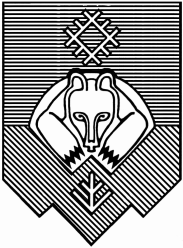 «СЫКТЫВКАР» КАР КЫТШЛÖН МУНИЦИПАЛЬНÖЙ ЮКÖНСА СÖВЕТ О внесении изменений в решение Совета муниципального образования городского округа «Сыктывкар» от 28.03.2017 № 19/2017-222 «Об установлении условий оплаты труда главы муниципального образования городского округа «Сыктывкар» - руководителя администрации» 